В номере:ИЗВЕЩЕНИЕ О ПРОВЕДЕНИИ СОБРАНИЯ ПО СОГЛАСОВАНИЮ ГРАНИЦ ЗЕМЕЛЬНОГО УЧАСТКА07.09.2023 года,  в 10-00 состоится собрание собственников земельных участков по адресу: УР, с. Якшур-Бодья, ул. Пушиной, д. 99.Повестка собрания: согласование местоположения границ земельного участка с кадастровым номером 18:24:069002:79, расположенного: Респ. Удмуртская р. Якшур Бодьинский п. Лынга ул. Советская, дом 41, со смежными земельными участками: с кадастровым номером 18:24:069002:91, расположенного по адресу: Удмуртская Республика, Якшур-Бодьинский район, с. Лынга, ул. Мира, д. 6, кв. 1; с кадастровым номером 18:24:069002:14, расположенного по адресу: Удмуртская Республика, Якшур-Бодьинский район, с. Лынга, ул. Первомайская, дом 20.Работы проводятся кадастровым инженером Мадьяровой Т.А. (номер регистрации в государственном реестре лиц, осуществляющих кадастровую деятельность № 20484, адрес: с. Якшур-Бодья, ул. Пушиной, д. 99; udmcomp@rambler.ru; 8(34162)4-14-50).Заказчиком кадастровых работ по подготовке межевого плана является Чуракова З.Ф. (почтовый адрес: УР, СНТ «Завьяловские сады», ул. Фруктовая, 15, номер контактного телефона 89120278323).С межевым планом можно ознакомиться по адресу: УР, с. Якшур-Бодья, ул. Пушиной, д. 99, со дня опубликования извещения в течение 30 дней в рабочее время с 9-00 до 17-00, обед с 12-00 до 13-00.  Требование о проведении согласования местоположения границ земельного участка на местности и обоснованные возражения относительно местоположения границ земельного участка принимаются со дня опубликования извещения в течение 30 дней по адресу: УР, с. Якшур-Бодья, ул. Пушиной, д. 99. При проведении согласования границ при себе иметь документ, удостоверяющий личность, правоустанавливающие документы на земельный участок.Извещение Администрация муниципального образования «Муниципальный округ Якшур-Бодьинский район Удмуртской Республики» извещает о возможности предоставления земельных участков в аренду:из земель населенных пунктов в соответствии со ст. 39.15 Земельного кодекса Российской Федерации, в том числе:- земельный участок с кадастровым номером 18:24:069001:ЗУ1, расположенный по адресу: Удмуртская Республика, Якшур-Бодьинский район, площадью 16445 кв.м., с разрешенным использованием: Сельскохозяйственное использование (1.0);из земель сельскохозяйственного использования в соответствии со ст. 39.15 Земельного кодекса Российской Федерации, в том числе:- земельный участок с кадастровым номером 18:24:023001:ЗУ1, расположенный по адресу: Удмуртская Республика, Якшур-Бодьинский район, около деревни Старая Вожойка, площадью 3275 кв.м., с разрешенным использованием: Ведение личного подсобного хозяйства на полевых участках (1.16).          Заявления о намерении участвовать в аукционе на право заключения договора аренды земельных участков направляются в течение 30 дней со дня опубликования настоящего извещения по адресу: Удмуртская Республика, Якшур-Бодьинский район, с. Якшур-Бодья, ул. Пушиной, д. 69, каб. 38, тел. 8(34162) 4-17-48, лично или посредством почтовой связи на бумажном носителе. Приемные дни с 8.00 до 16.12, обеденный перерыв с 12.00 до 13.00 по местному времени. Дата окончания приема заявлений 07 сентября 2023 года.Извещение о   согласовании проекта межевания земельного участкаКадастровый инженер Андрюшкина С.И., номер регистрации  в государственном реестре лиц, осуществляющих кадастровую деятельность – 6355, адрес: УР, Балезинский район, п. Балезино, ул. Энгельса 5, адрес электронной почты: ugibz@yandex.ru тел. 89512136697, подготовил проекты межевания земельных участков выделяемых в счет земельных долей из земельного участка с кадастровым номером 18:24:000000:93 расположенного по адресу: Удмуртская Республика, Якшур-Бодьинский район, совхоз «Старозятцинский». Заказчиком работ является: Туйматов Я.В., адрес: Удмуртская Республика, с. Якшур-Бодья, ул. Ракетная, д.23, номер контактного телефона 89048383219.Целью кадастровых работ является образование земельных участков путем выдела в счет доли (долей) в праве общей собственности для ведения личного подсобного хозяйства, основной деятельностью которого является пчеловодство.                       Ознакомиться с проектом межевания  можно в течение тридцати дней со дня опубликования данного извещения по адресу: УР, Балезинский район, п. Балезино, ул. Энгельса 5.Обоснованные возражения относительно размера и местоположения границ выделяемого в счет земельных долей земельного участка  направлять в течение тридцати дней со дня опубликования данного извещения кадастровому инженеру, подготовившему проект межевания по адресу: УР, Балезинский район, п. Балезино, ул. Энгельса 5, а также в Управление Росреестра по Удмуртской Республике по адресу: УР, г. Ижевск, ул. Пушкинская, 120.ИЗВЕЩЕНИЕ О ПРОВЕДЕНИИ СОБРАНИЯ ПО СОГЛАСОВАНИЮ ГРАНИЦ ЗЕМЕЛЬНОГО УЧАСТКА07.09.2023 года,  в 10-00 состоится собрание собственников земельных участков по адресу: УР, с. Якшур-Бодья, ул. Пушиной, д. 99.Повестка собрания: согласование местоположения границ земельного участка с кадастровым номером 18:24:000000:2925, расположенного: Удмуртская Республика, Якшур-Бодьинский район, с. Якшур-Бодья, ул. Володарского, д. 24, кв. 4, со смежными земельными участками: с кадастровым номером 18:24:111054:4, расположенного по адресу: Удмуртская Республика, Якшур-Бодьинский район, с. Якшур-Бодья, ул. Володарского, дом 24, кв. 3; с кадастровым номером 18:24:111054:21, расположенного по адресу: Респ. Удмуртская р. Якшур Бодьинский с. Якшур - Бодья ул. Володарского, дом 24/квартира 2.Работы проводятся кадастровым инженером Мадьяровой Т.А. (номер регистрации в государственном реестре лиц, осуществляющих кадастровую деятельность № 20484, адрес: с. Якшур-Бодья, ул. Пушиной, д. 99; udmcomp@rambler.ru; 8(34162)4-14-50).Заказчиком кадастровых работ по подготовке межевого плана является Вахрушева Е.А. (почтовый адрес: УР, с. Якшур-Бодья, ул. Российская, д. 86, номер контактного телефона 89048318533).С межевым планом можно ознакомиться по адресу: УР, с. Якшур-Бодья, ул. Пушиной, д. 99, со дня опубликования извещения в течение 30 дней в рабочее время с 9-00 до 17-00, обед с 12-00 до 13-00.  Требование о проведении согласования местоположения границ земельного участка на местности и обоснованные возражения относительно местоположения границ земельного участка принимаются со дня опубликования извещения в течение 30 дней по адресу: УР, с. Якшур-Бодья, ул. Пушиной, д. 99. При проведении согласования границ при себе иметь документ, удостоверяющий личность, правоустанавливающие документы на земельный участок.__________________________________________________________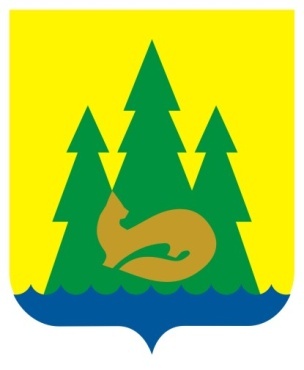 ВЕСТНИКправовыхАктовмуниципального образования«Муниципальный округЯкшур-Бодьинский районУдмуртской Республики»2023 год9 августа  № 61ВЕСТНИКправовыхАктовмуниципального образования«Муниципальный округЯкшур-Бодьинский районУдмуртской Республики»1ИЗВЕЩЕНИЕ О ПРОВЕДЕНИИ СОБРАНИЯ ПО СОГЛАСОВАНИЮ ГРАНИЦ ЗЕМЕЛЬНОГО УЧАСТКА22Извещение33Извещение о   согласовании проекта межевания земельного участка44ИЗВЕЩЕНИЕ О ПРОВЕДЕНИИ СОБРАНИЯ ПО СОГЛАСОВАНИЮ ГРАНИЦ ЗЕМЕЛЬНОГО УЧАСТКА5Учредитель:Совет депутатов МО«Муниципальный округ Якшур-Бодьинский район Удмуртской Республики»427100, с. Якшур-Бодья, ул. Пушиной, д. 69Тираж 50 экземпляровбесплатноПодписано в печатьРуководителем редакционного совета Поторочин С.В.9 августа 2023 года